ШКОЛА ЖЕНСКОГО ЛИДЕРСТВА. Семинар «Основы эффективного лидерства»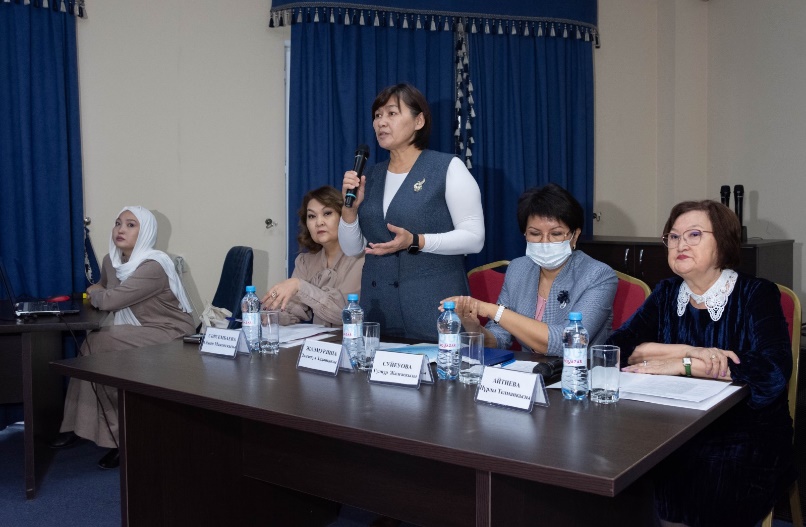 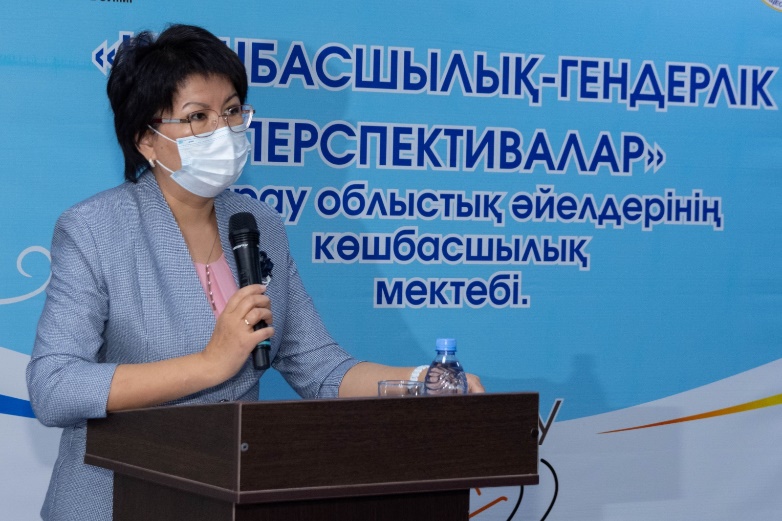 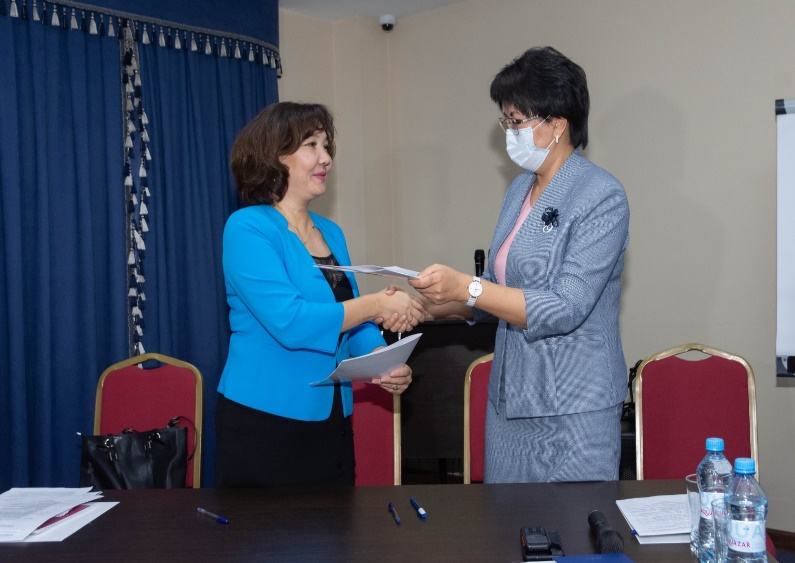 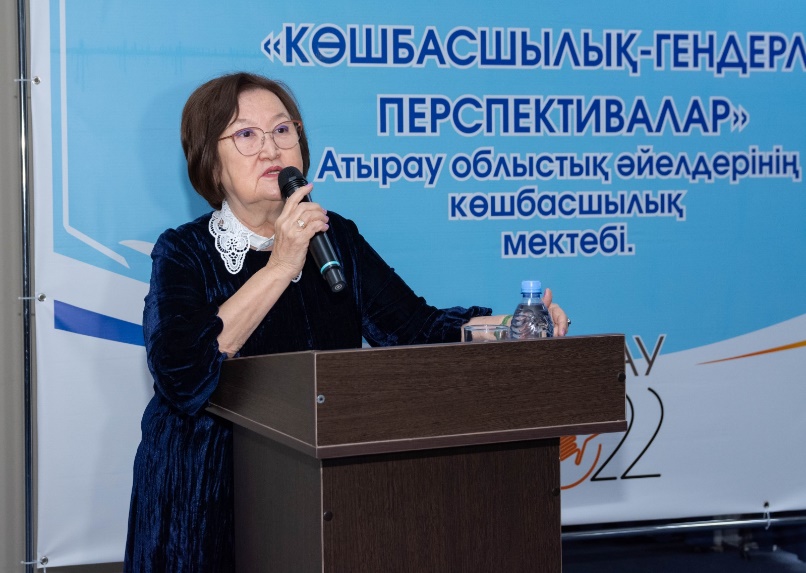 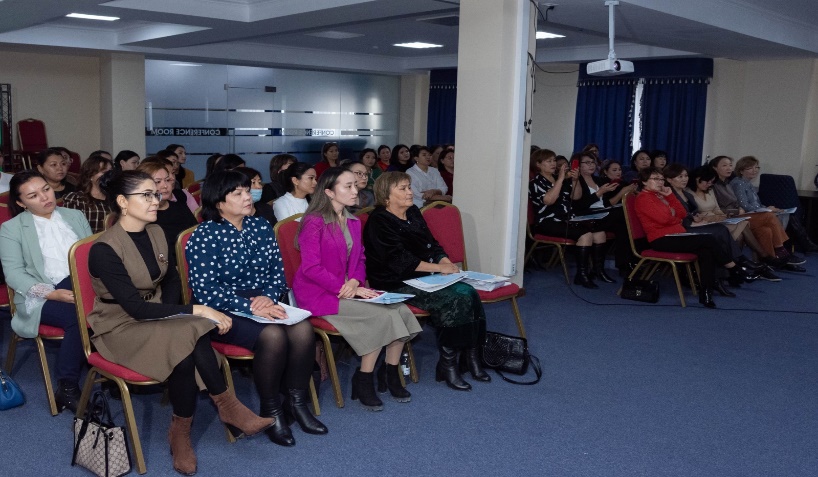 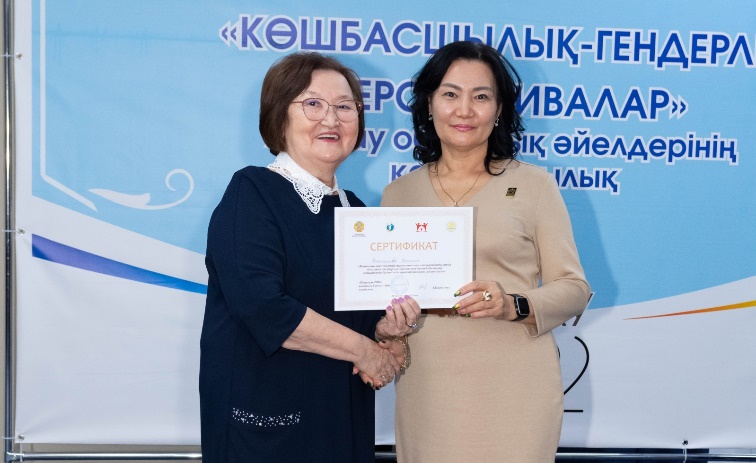 Тренинг «Женщина и политика»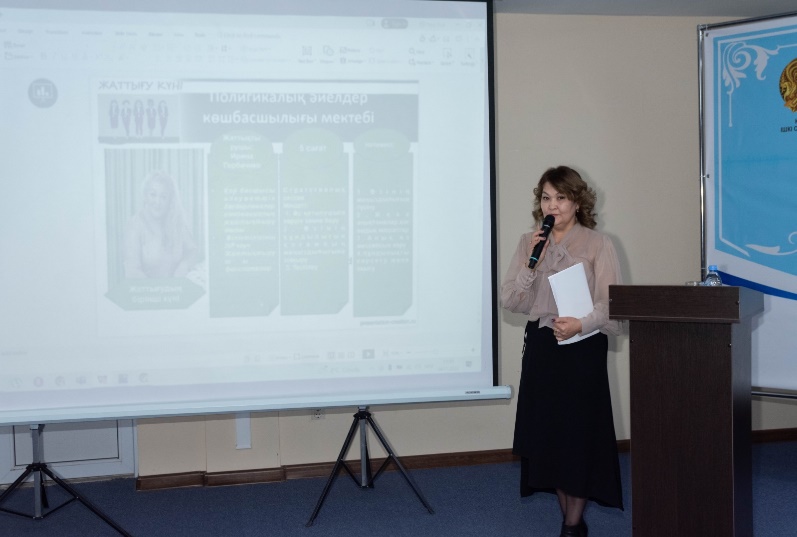 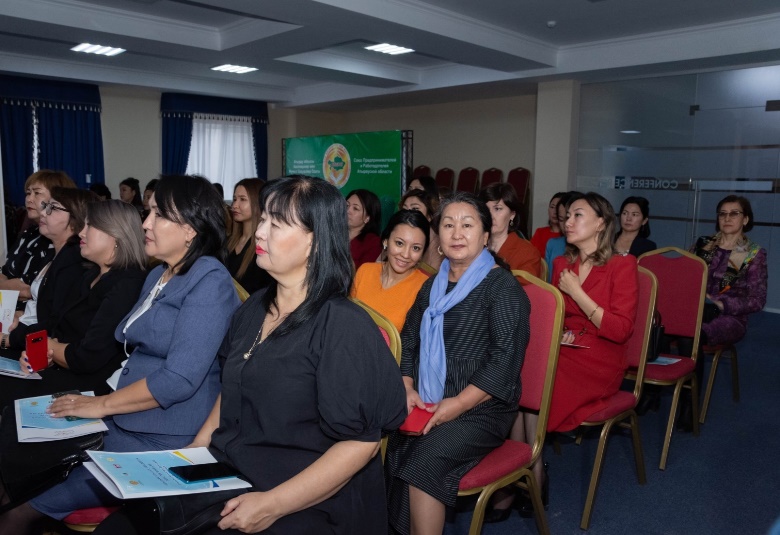 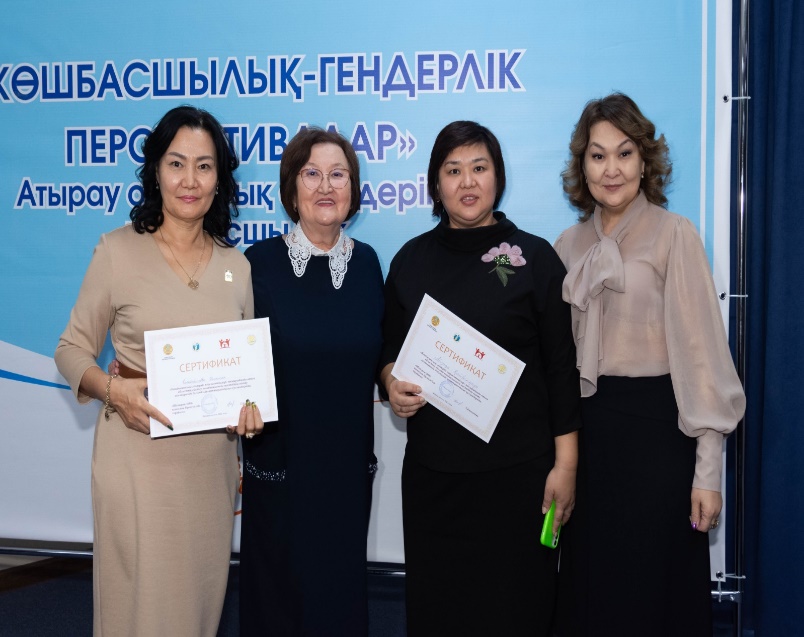 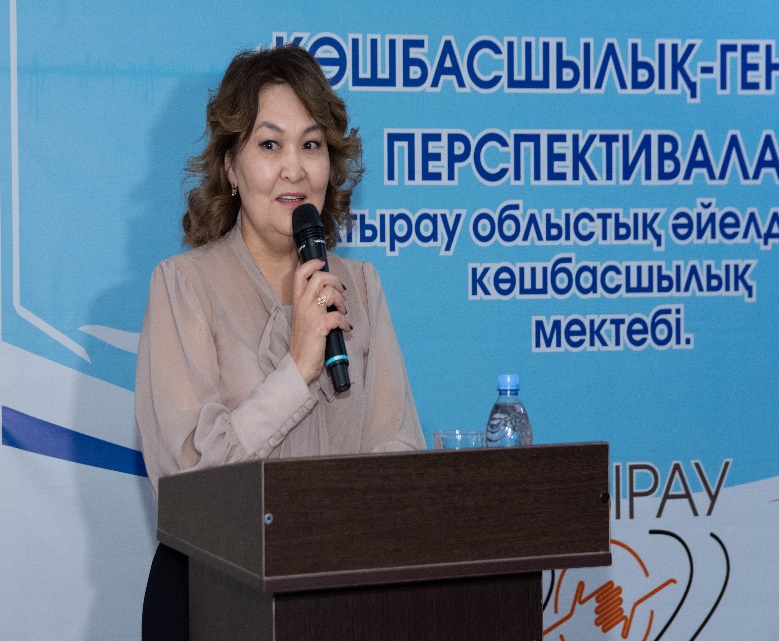 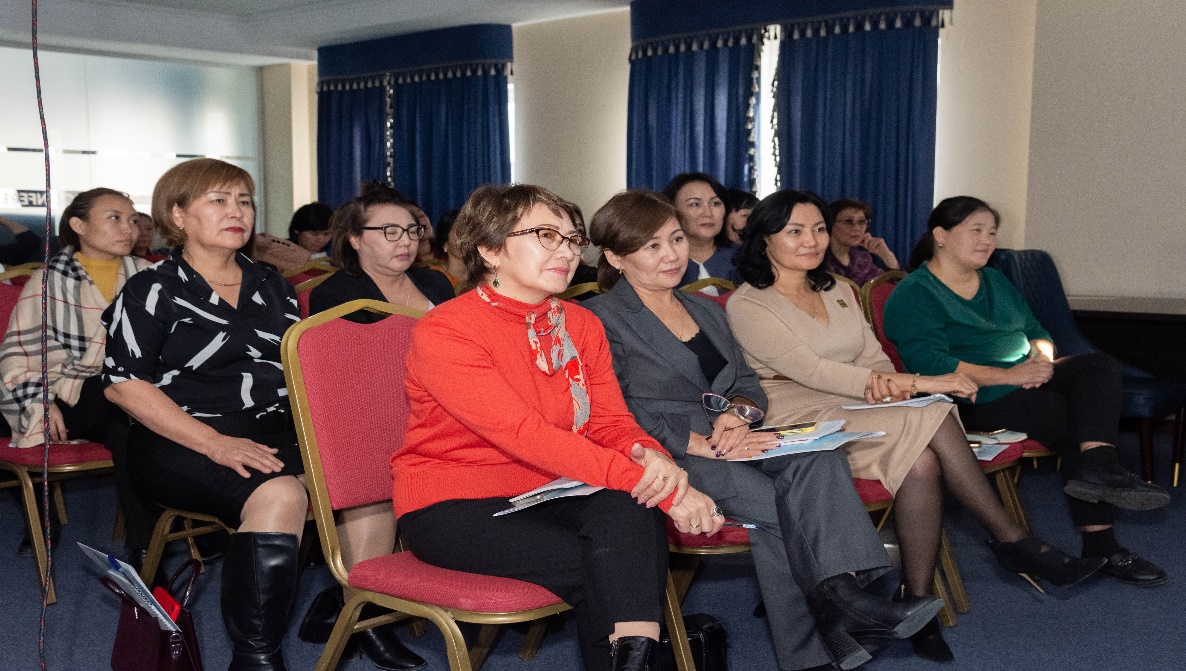 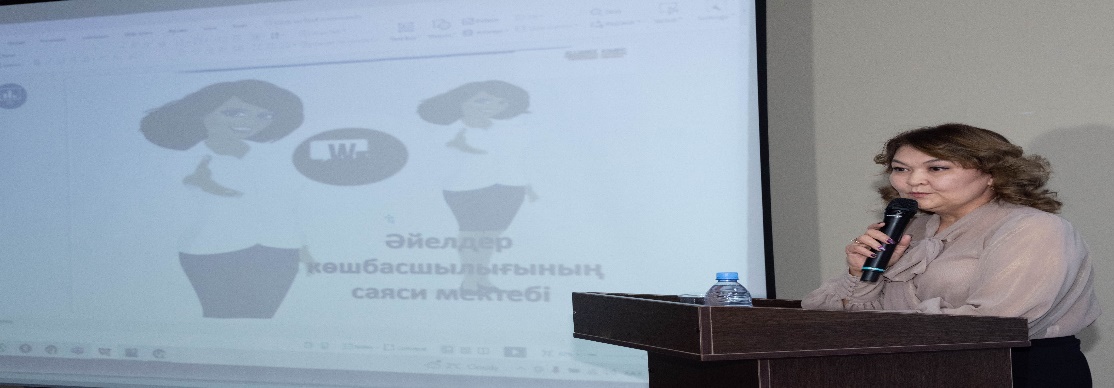 Мастер класс «Постановка цели: время на успех»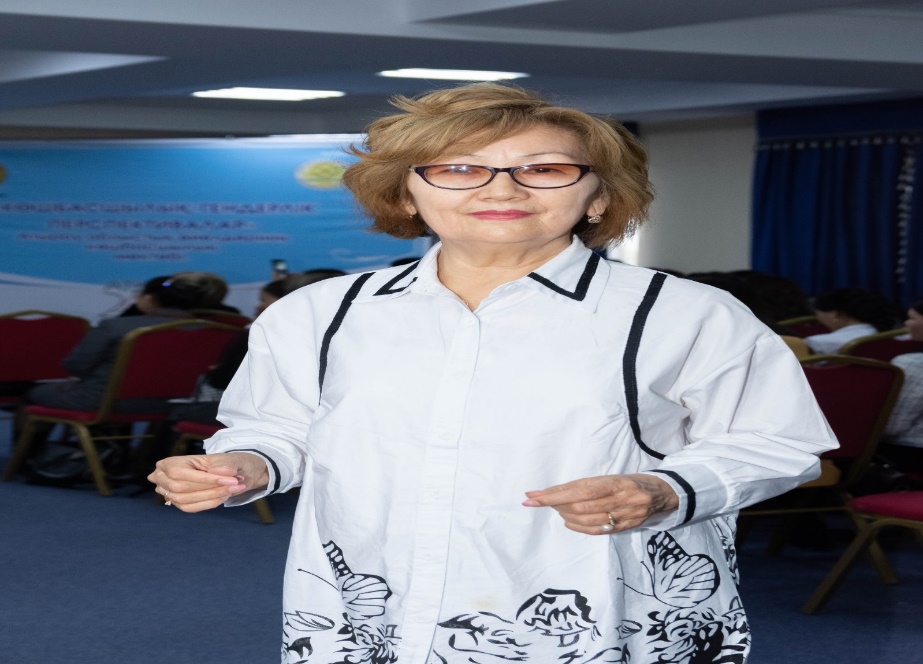 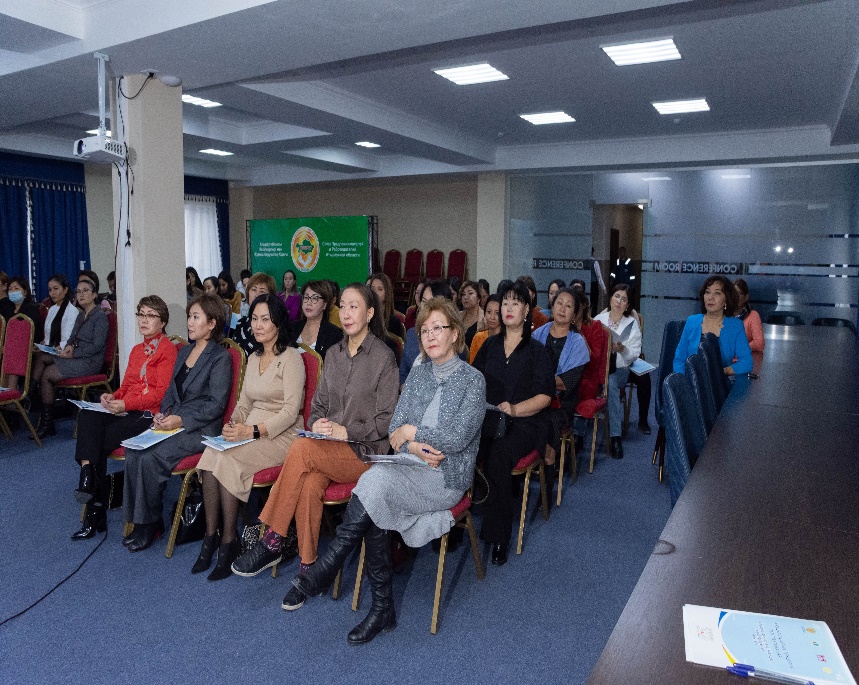 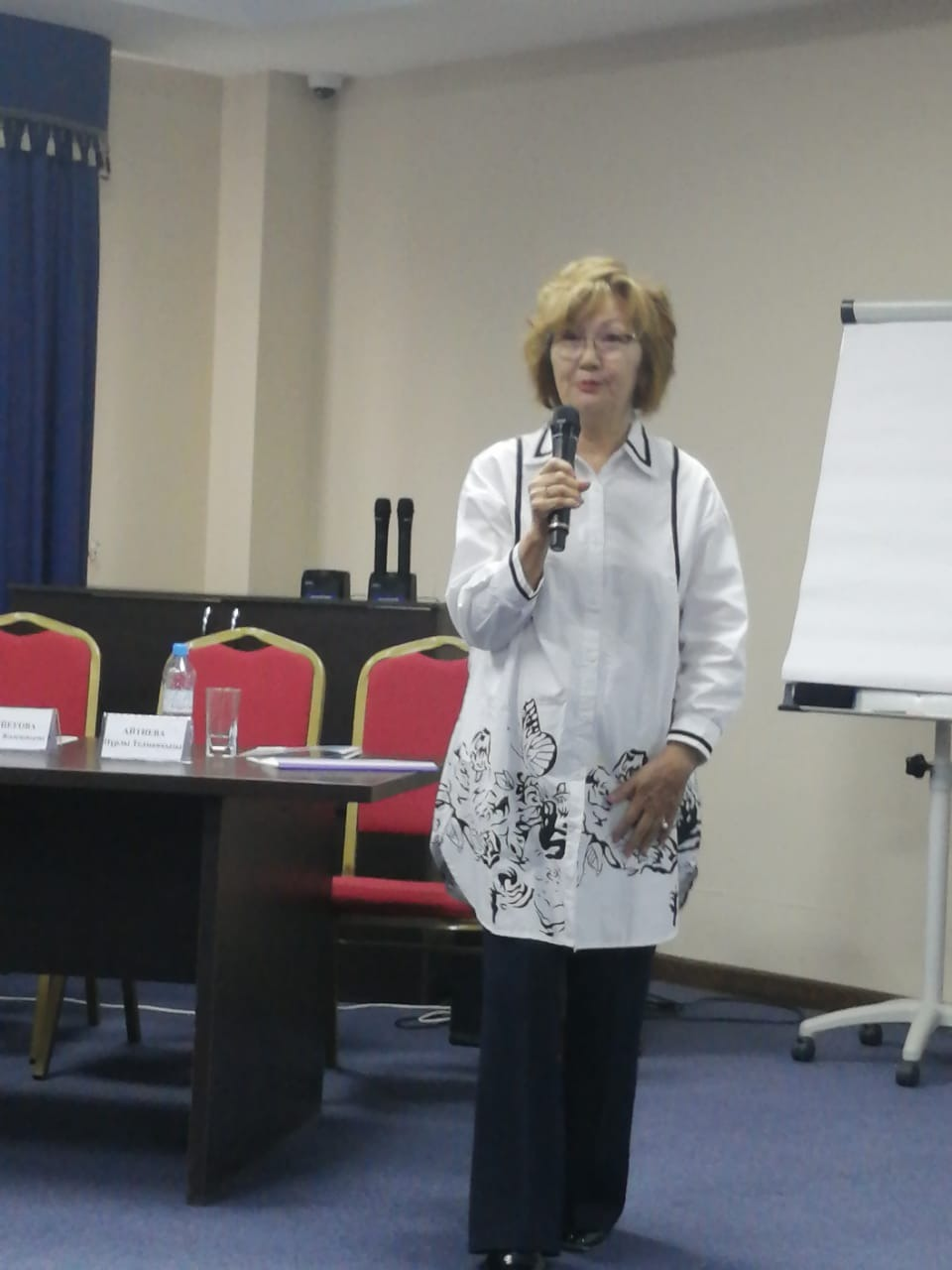 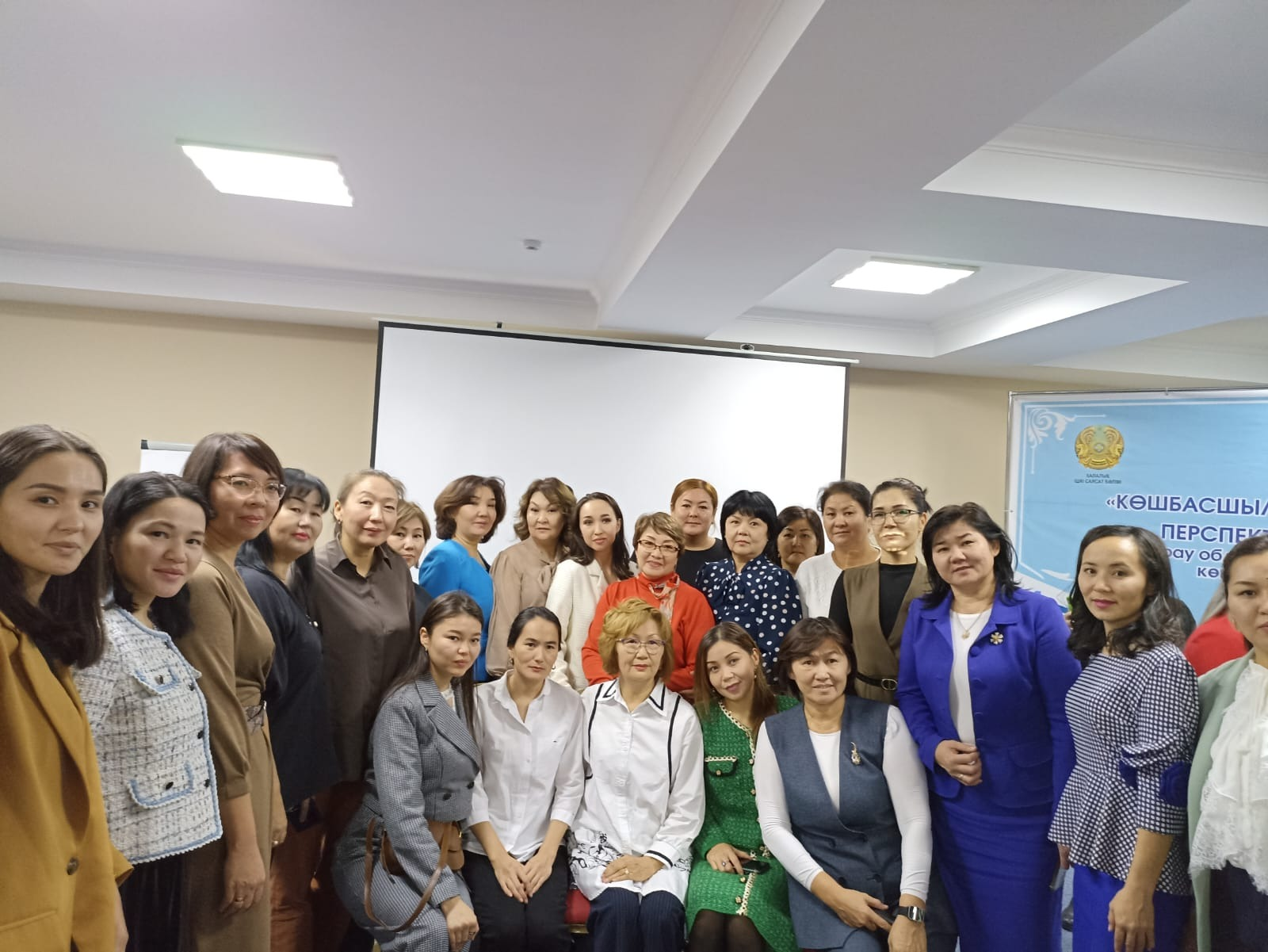 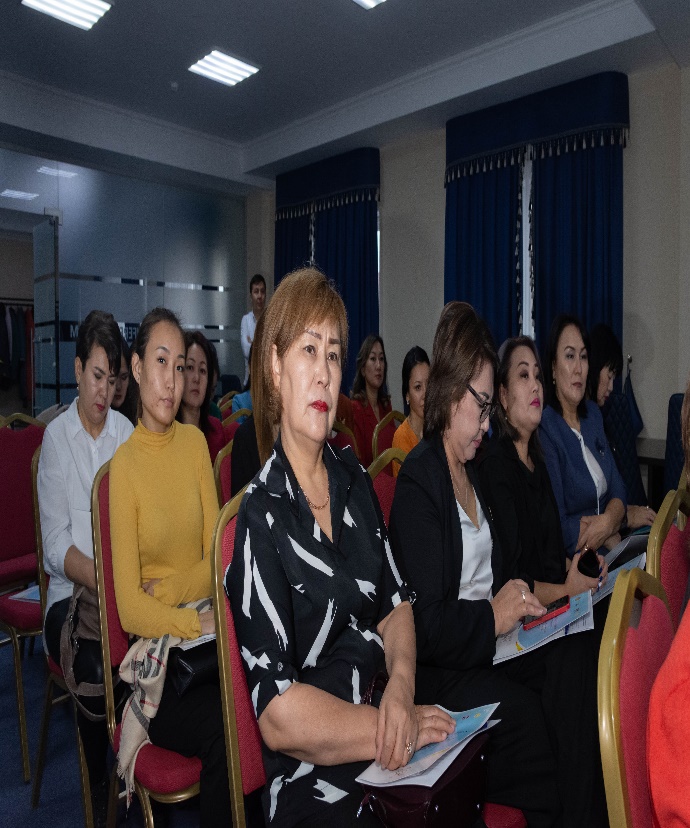 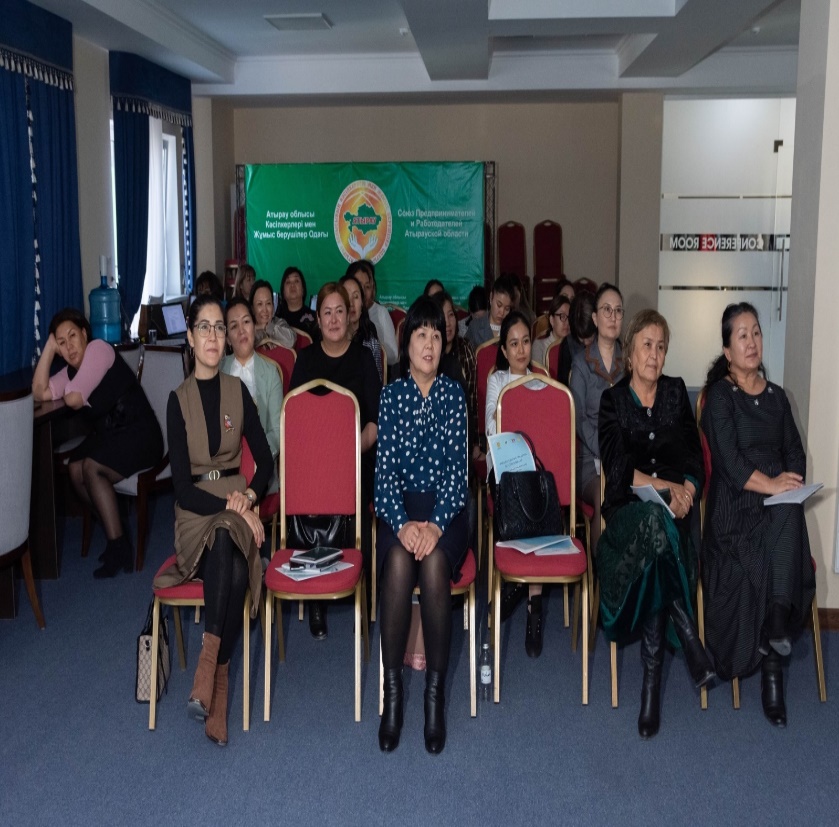 Тренинг «Психология делового общения»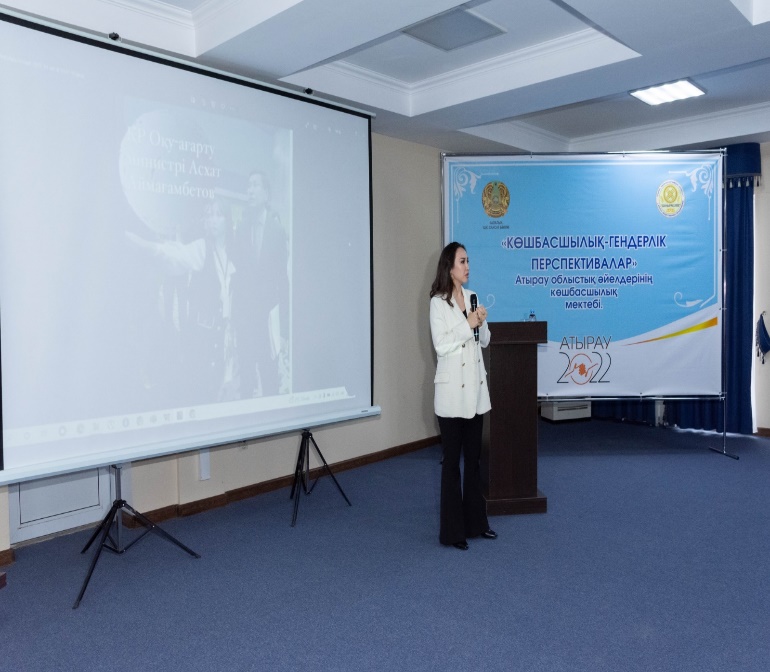 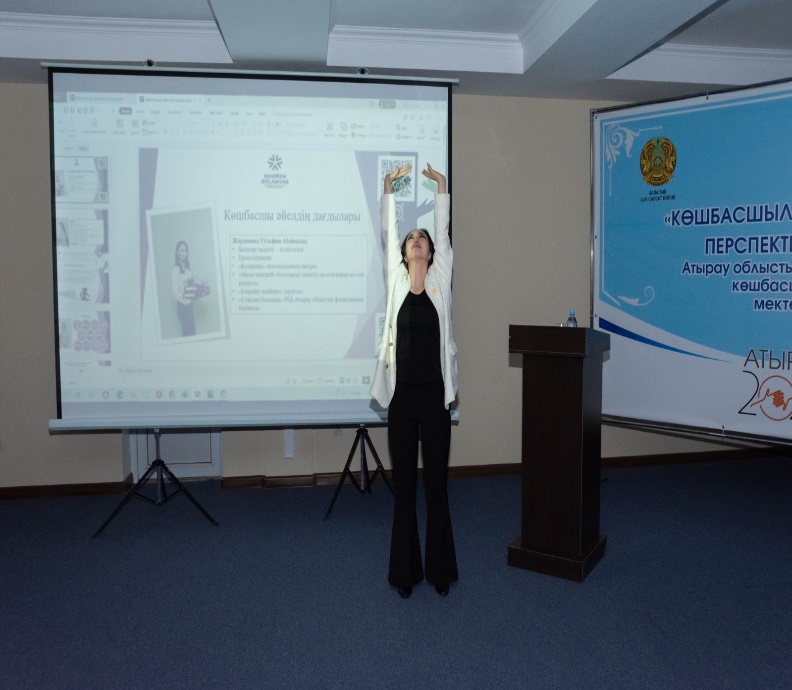 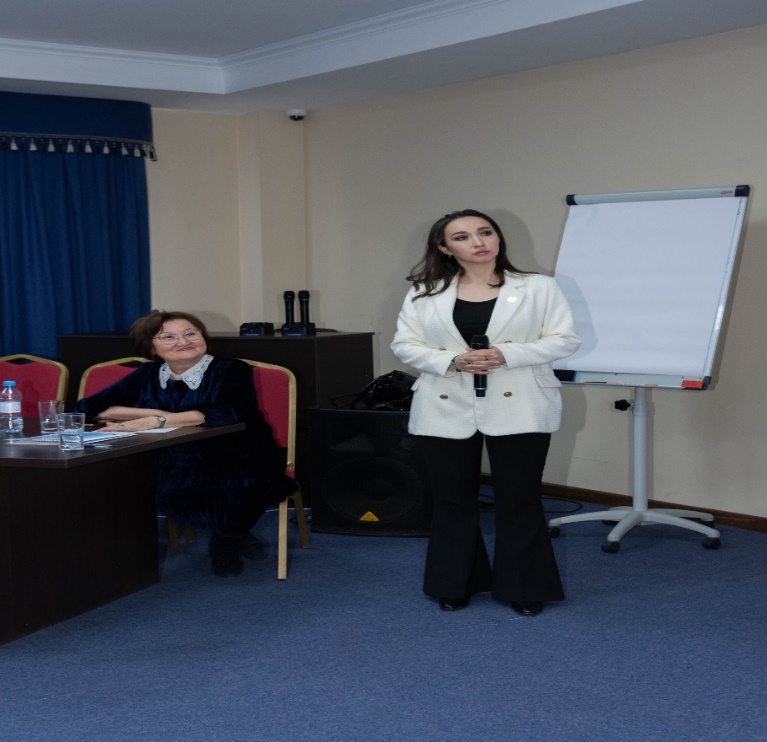 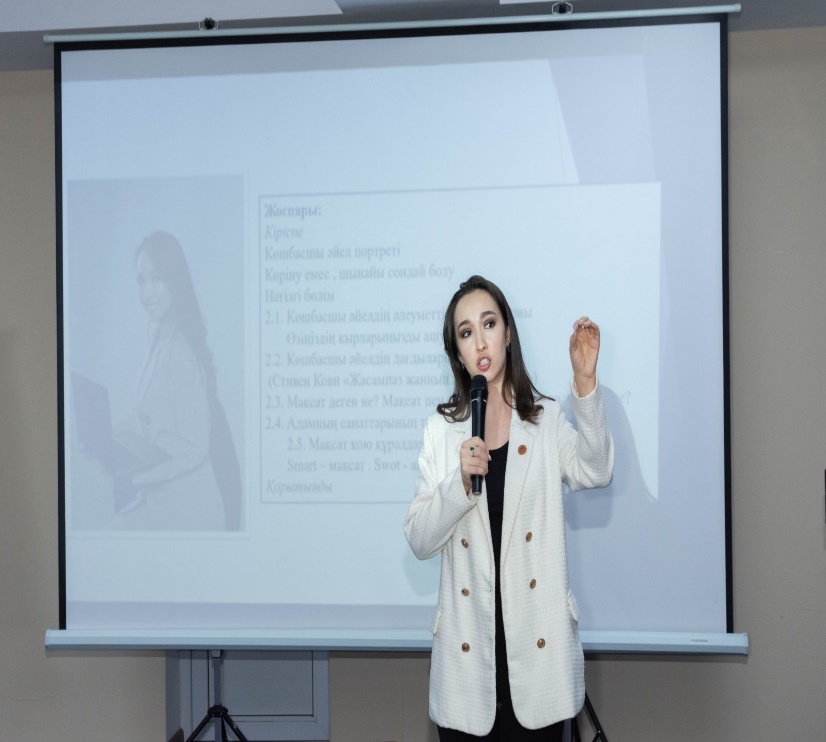 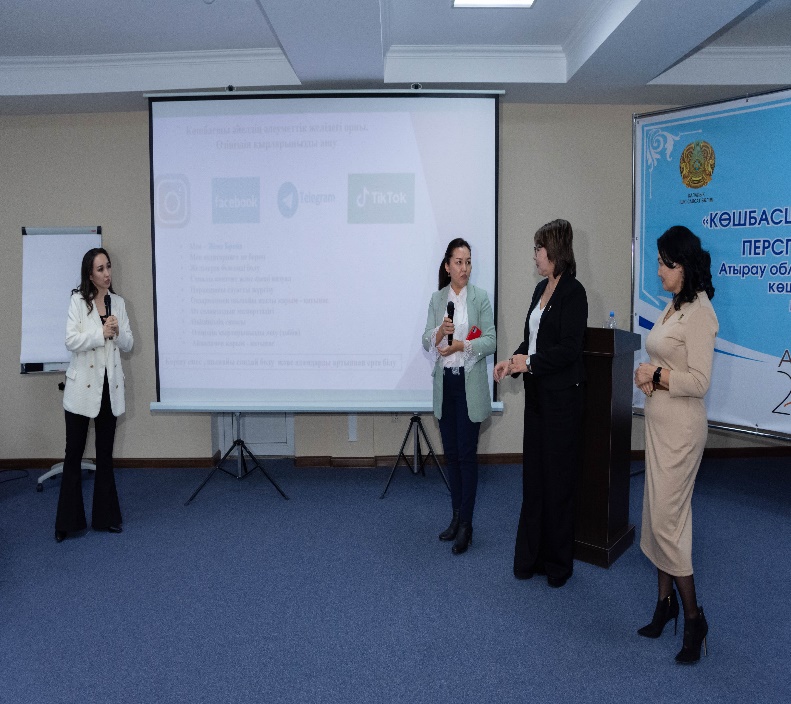 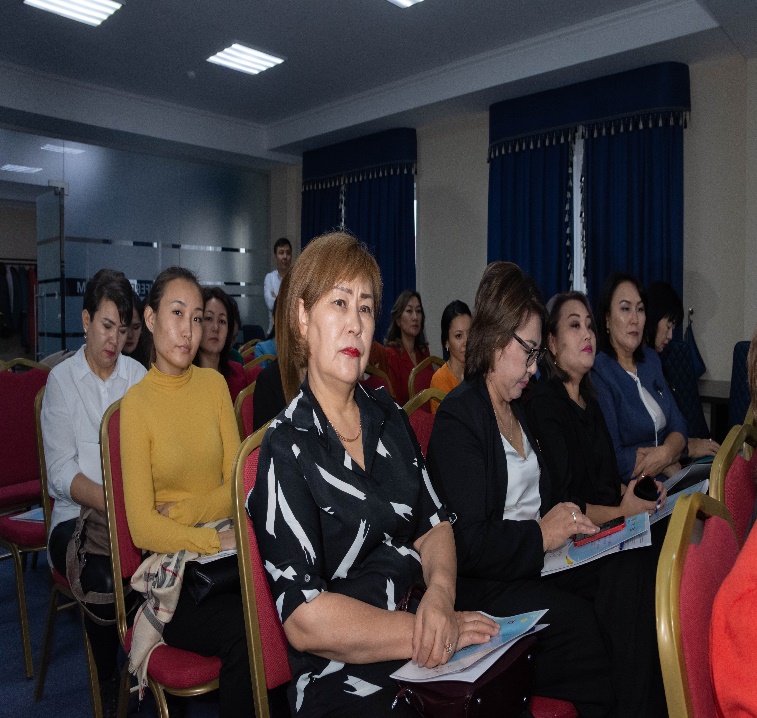                                            Семинар «Основы навыков коммуникации»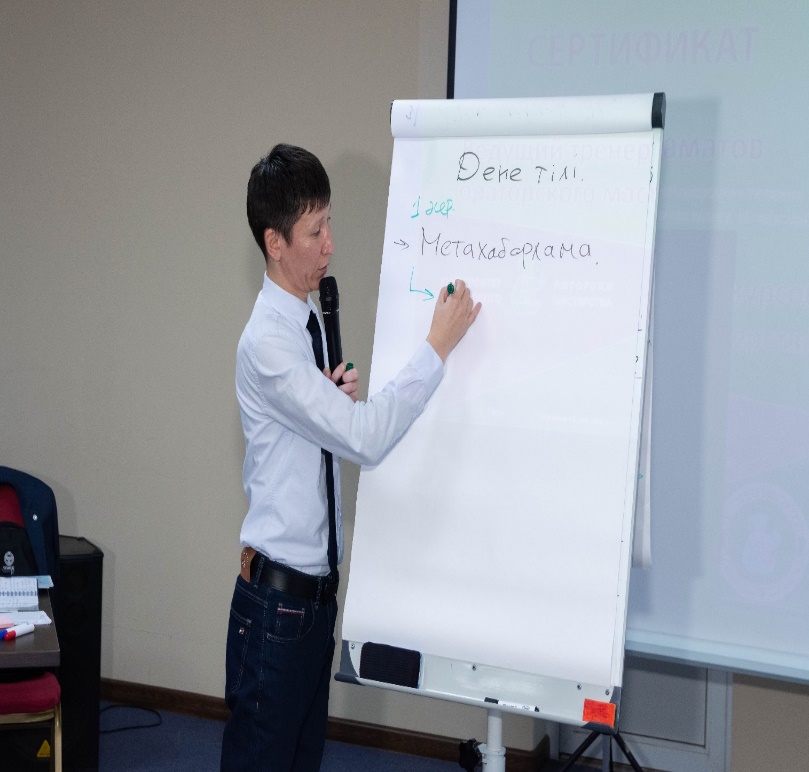 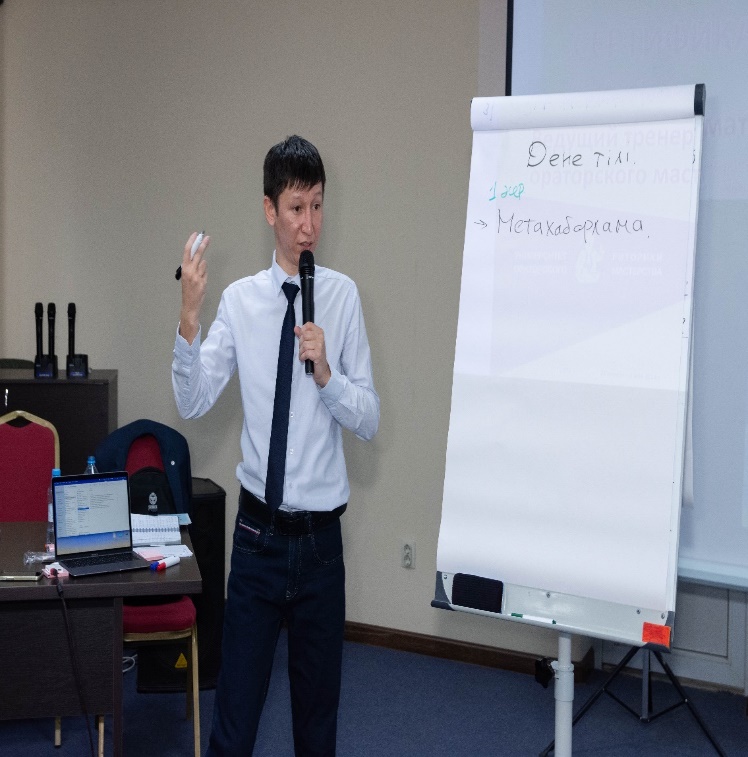 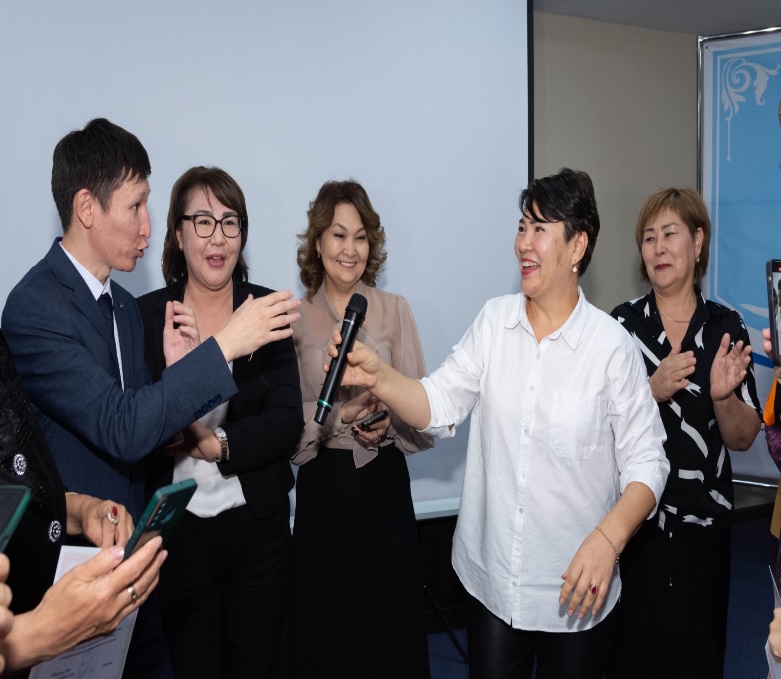 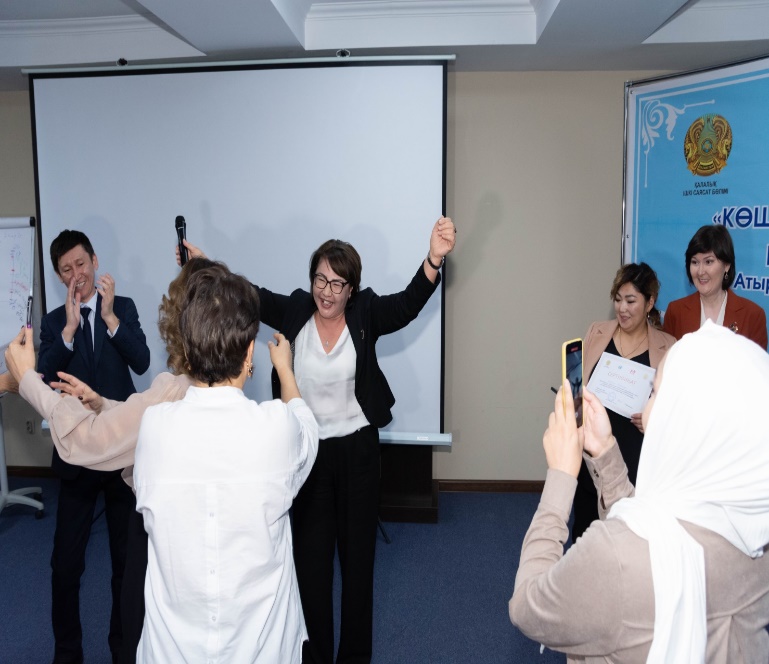 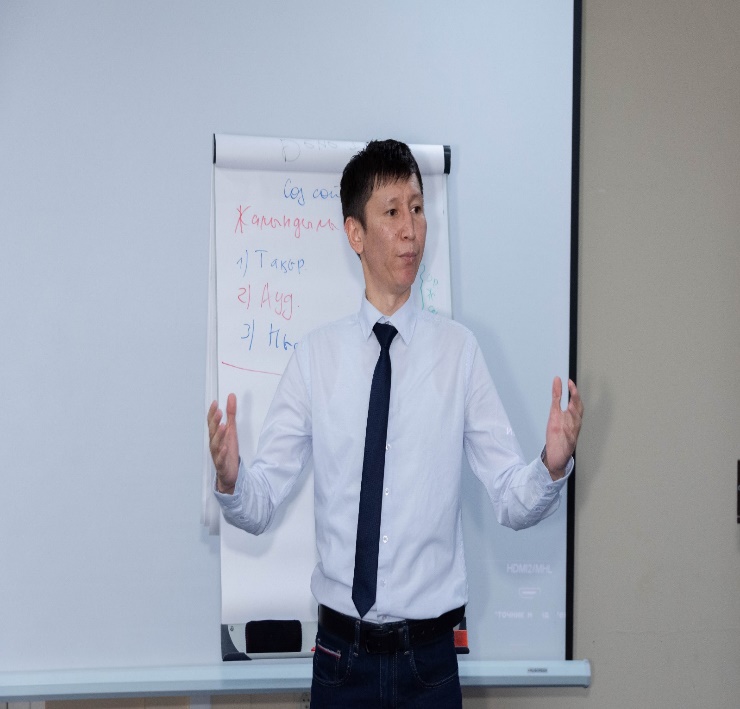 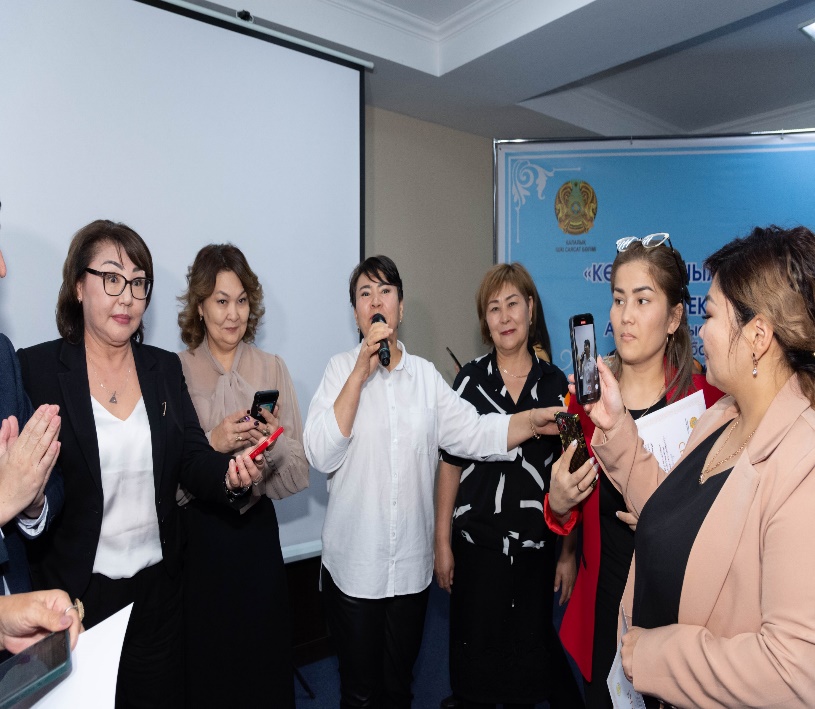 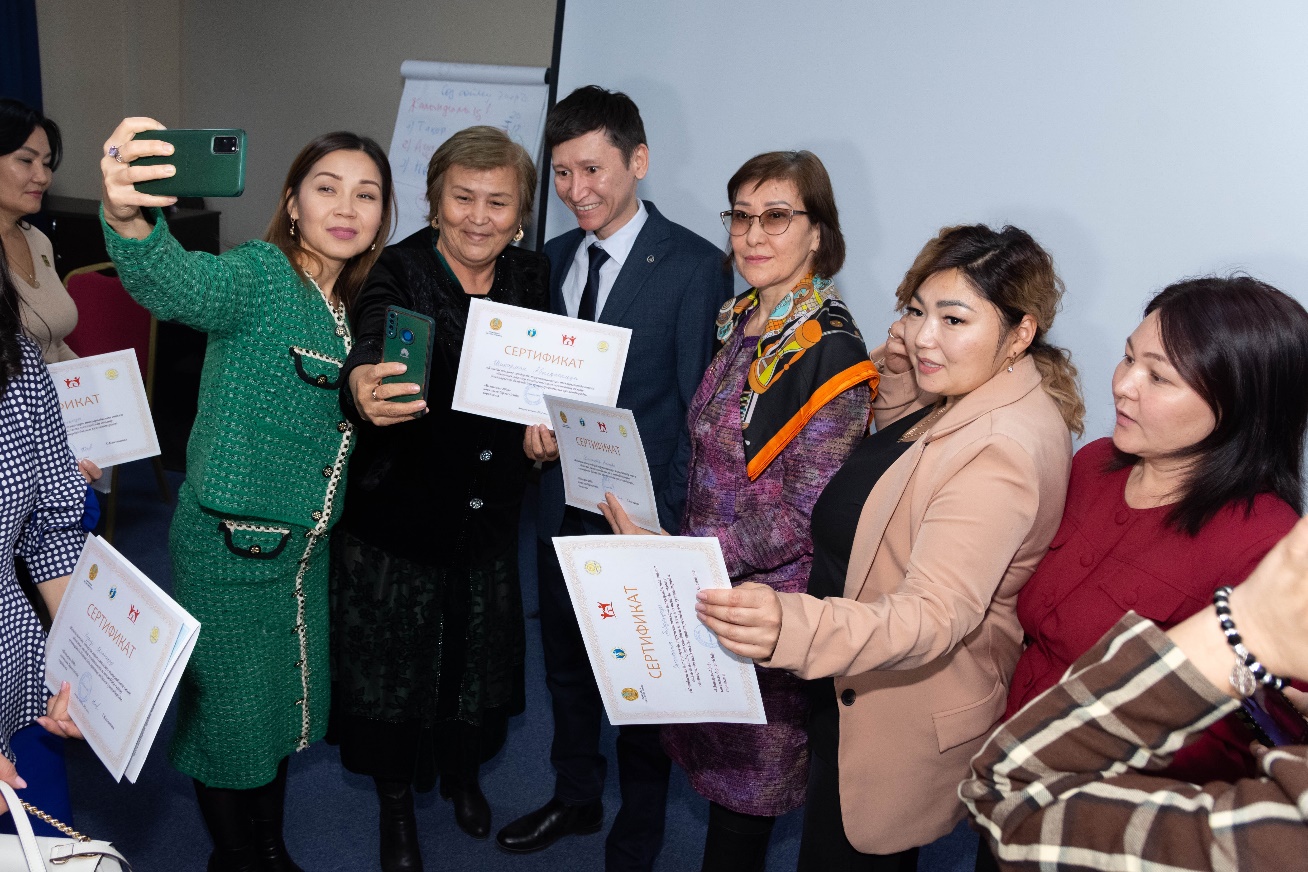 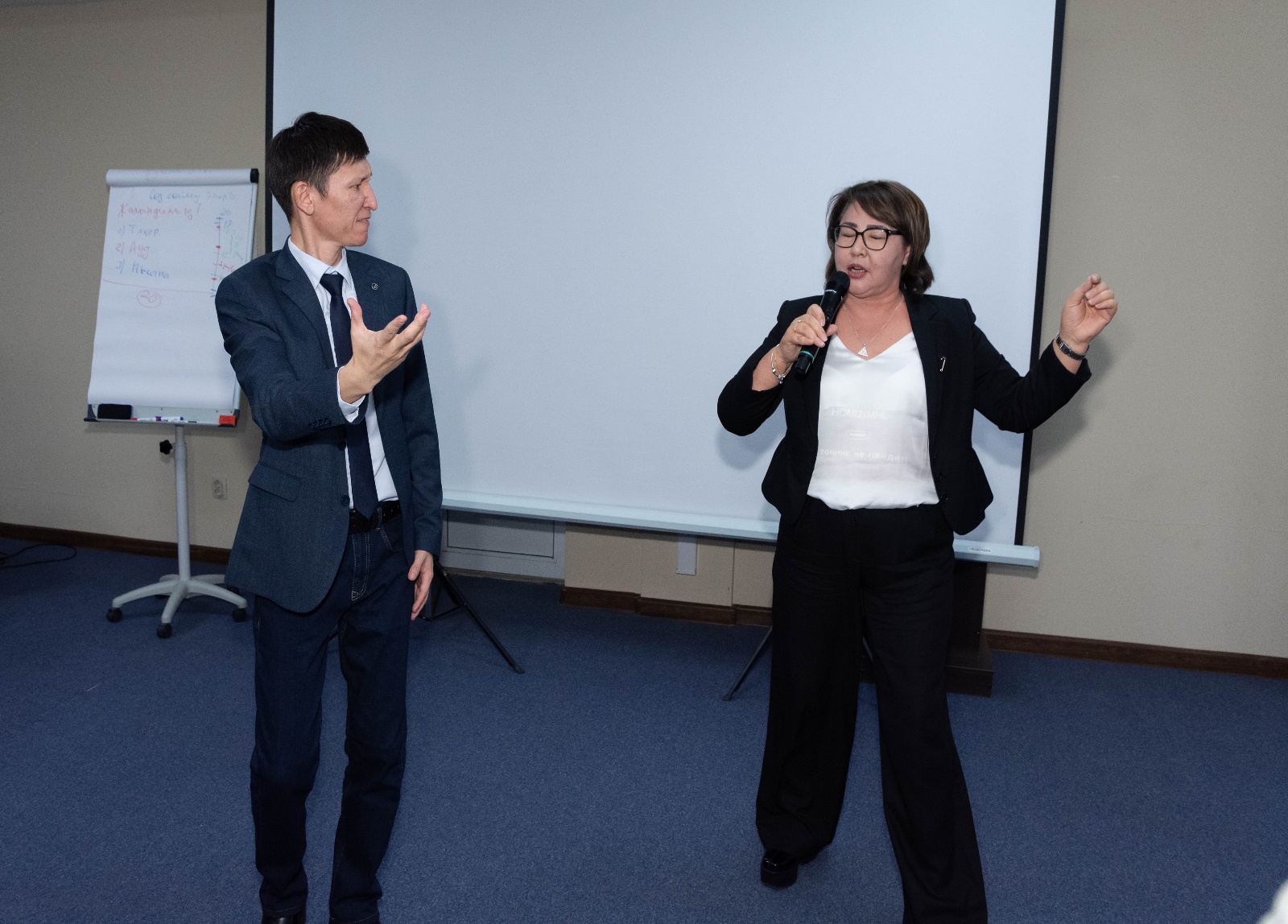 Мастер класс «Основы успешного бизнеса» 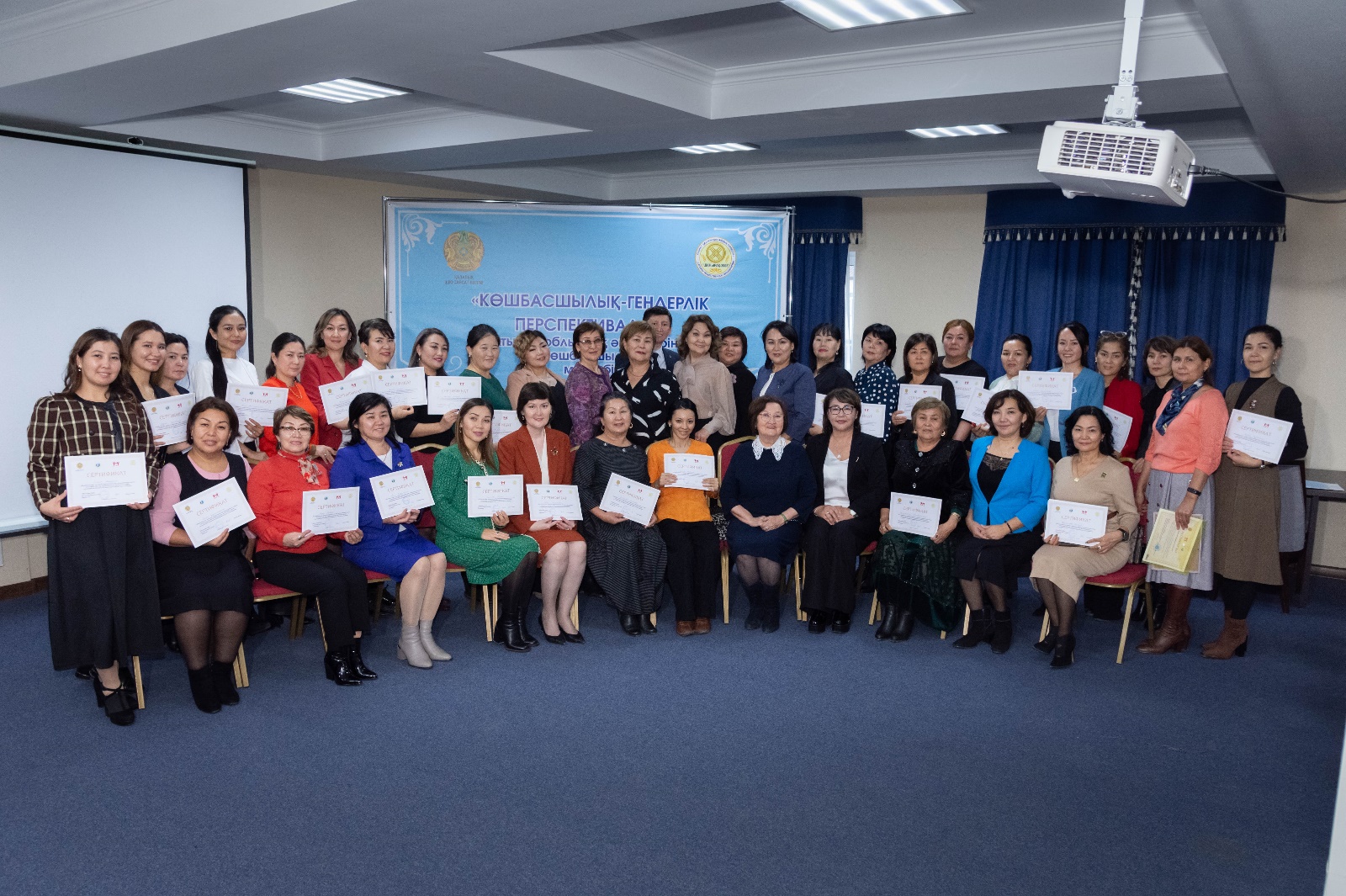 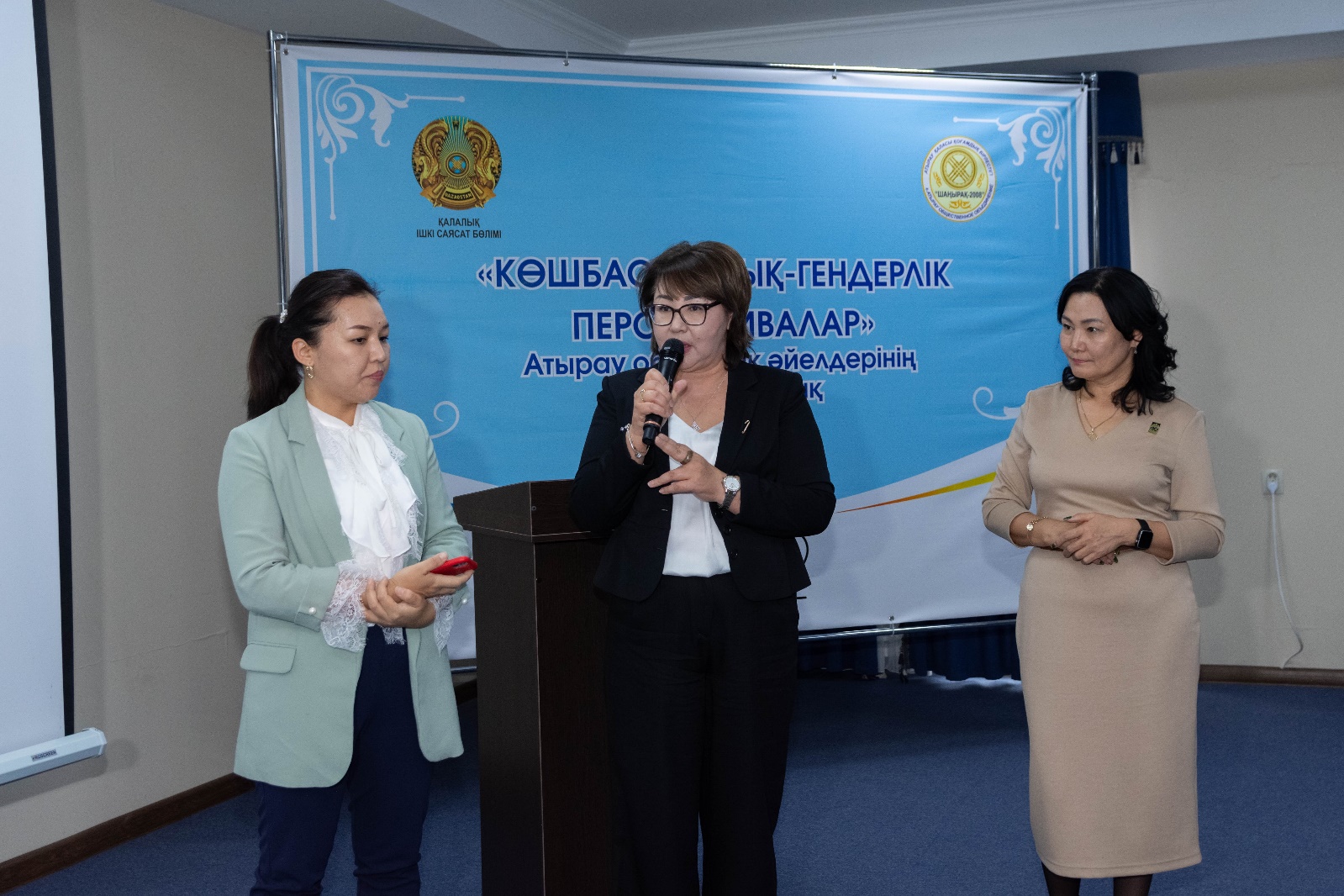 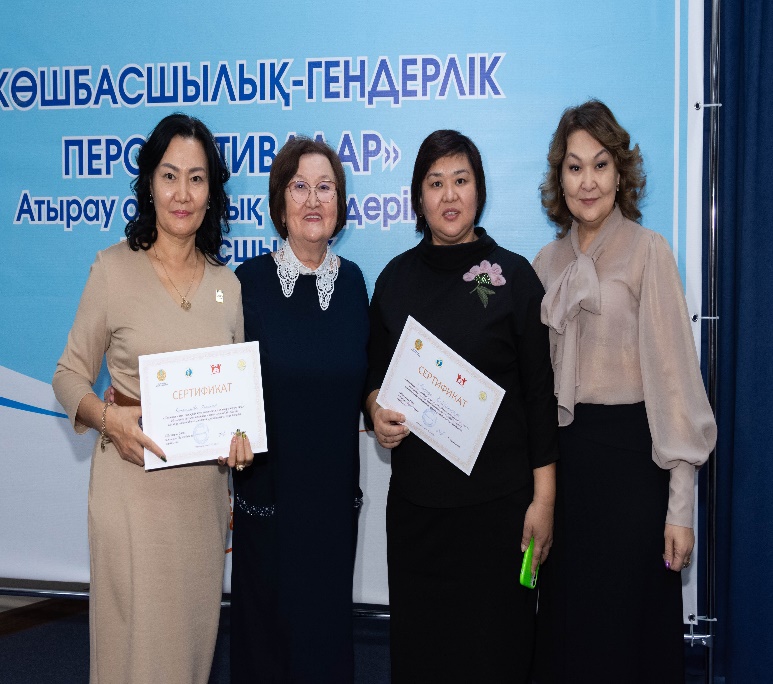 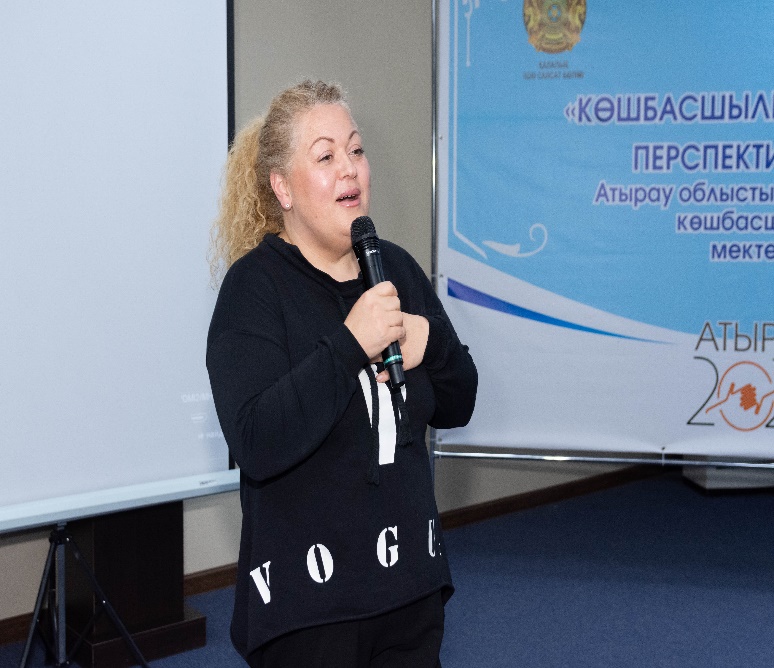 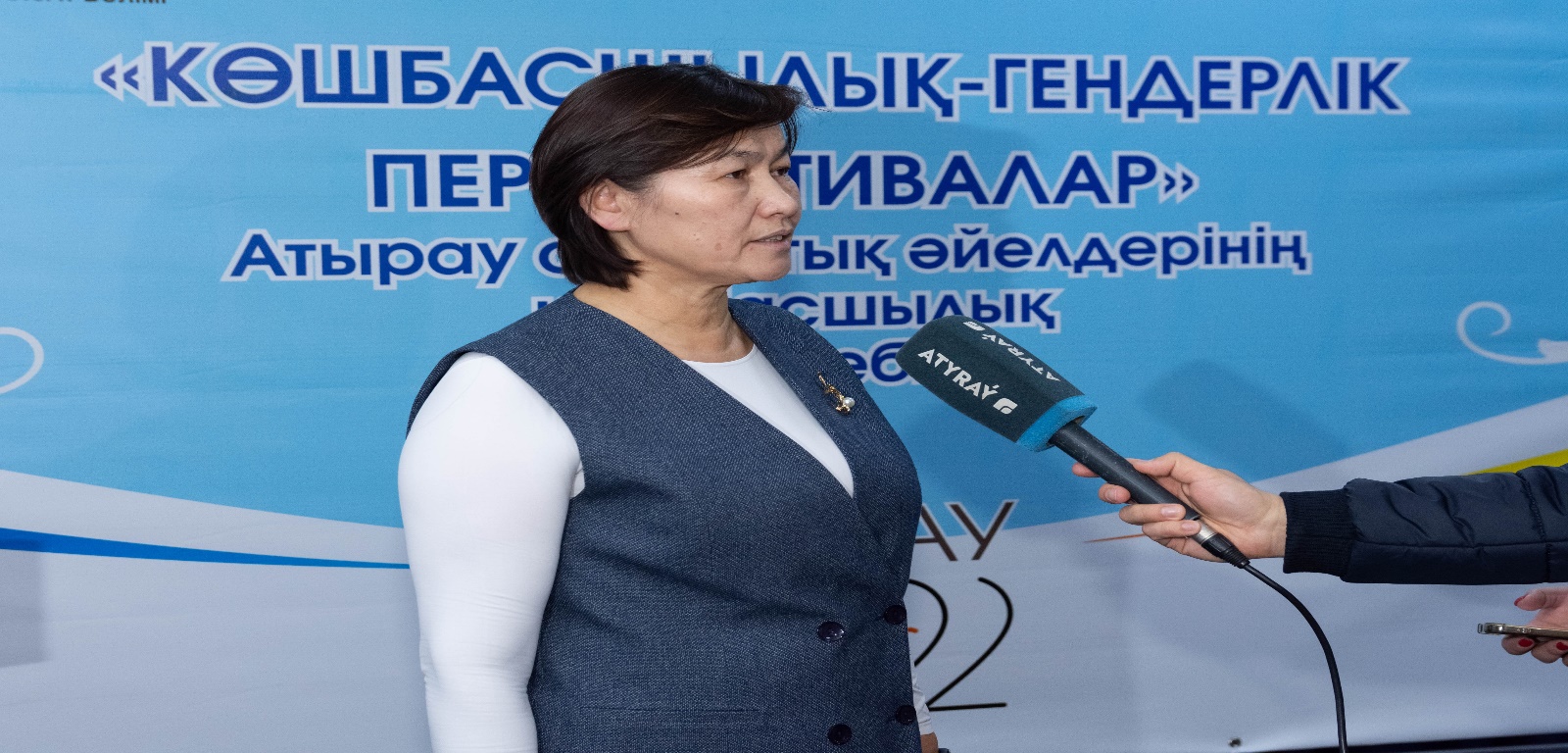 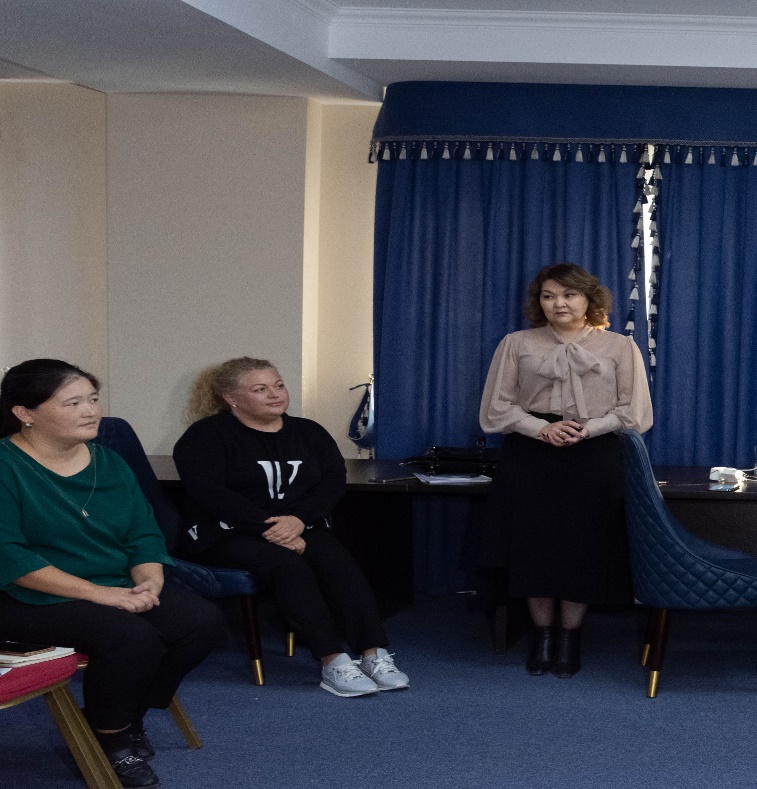 